19.05.2019г. №44РОССИЙСКАЯ ФЕДЕРАЦИЯИРКУТСКАЯ ОБЛАСТЬМАМСКО-ЧУЙСКИЙ РАЙОН АДМИНИСТРАЦИЯЛУГОВСКОГО ГОРОДСКОГО ПОСЕЛЕНИЯПОСТАНОВЛЕНИЕоб отмене режима функционирования «повышенная готовность»для муниципального звена территориальной подсистемыединой государственной системы предупреждения и ликвидациичрезвычайных ситуаций Луговского городского поселенияВ связи с нормализацией обстановки, связанной с восстановлением подачи централизованного электроснабжения на территорию Луговского муниципального образования, на основании Решения комиссии по предупреждению и ликвидации чрезвычайных ситуаций и обеспечению пожарной безопасности Луговского муниципального образования от 19.05.2019г. №4, руководствуясь Уставом Луговского муниципального образования, администрация Луговского городского поселения ПОСТАНОВЛЯЕТ:1. Перевести силы и средства муниципального звена территориальной подсистемы единой государственной системы предупреждения и ликвидации чрезвычайных ситуаций на территории Луговского городского поселения в режим функционирования «Повседневная готовность» с 15:30 часов 19 мая 2019 года.2. Специалисту 1 категории по молодежной политике, благоустройству, МОБ, ГО, ЧС и ПБ администрации Луговского городского поселения (Попову А.А.) проинформировать население и дежурные силы постоянной готовности об отмене режима функционирования «Повышенная готовность».3. Распоряжение администрации Луговского городского поселения от 19.05.2019г. №53 «О введении режима функционирования «Повышенная готовность» признать утратившими силу.4. Опубликовать настоящее постановление в установленном порядке.5. Контроль за исполнением настоящего постановления оставляю за собой. И.о. Главы Луговского городского поселения                                                       А.А. Попов23.05.2019г. № 45РОССИЙСКАЯ ФЕДЕРАЦИЯИРКУТСКАЯ ОБЛАСТЬМАМСКО-ЧУЙСКИЙ РАЙОН АДМИНИСТРАЦИЯЛУГОВСКОГО ГОРОДСКОГО ПОСЕЛЕНИЯПОСТАНОВЛЕНИЕОБ УТВЕРЖДЕНИИ ОТЧЕТА О РЕАЛИЗАЦИИМУНИЦИПАЛЬНОЙ ПРОГРАММЫ «КУЛЬТУРНО-МАССОВЫЕ МЕРОПРИЯТИЯ НА ТЕРРИТОРИИ ЛУГОВСКОГО МУНИЦИПАЛЬНОГО ОБРАЗОВАНИЯ В 2017 ГОДУ И В ПЛАНОВОМ ПЕРИОДЕ 2018-2019 ГОДОВ» за 2018 год  В соответствии с Порядком разработки, и оценки эффективности муниципальных программ Луговского городского поселения, утверждённого постановлением Администрации Луговского городского поселения от 25.08.2017г. №43 «Об утверждении Порядка разработки, утверждения, реализации и оценки эффективности муниципальных программ Луговского муниципального образования», руководствуясь Уставом Луговского муниципального образования, администрация Луговского городского поселенияПОСТАНОВЛЯЕТ:1. Утвердить отчет о реализации муниципальной программы «Культурно -массовые  мероприятия на территории  Луговского муниципального образования в 2017 году и плановом периоде 2018-2019 годов» за 2018 год (приложение № 1).2. Опубликовать данное постановление в установленном порядке. Глава Луговского городского поселения                                       А.В. УшаковПриложение №1к постановлению администрации поселенияот 23.05.2019г. №45ОТЧЕТ О РЕАЛИЗАЦИИМУНИЦИПАЛЬНОЙ ПРОГРАММЫ «КУЛЬТУРНО-МАССОВЫЕ МЕРОПРИЯТИЯ НА ТЕРРИТОРИИ ЛУГОВСКОГО МУНИЦИПАЛЬНОГО ОБРАЗОВАНИЯ В 2017 ГОДУ И В ПЛАНОВОМ ПЕРИОДЕ 2018-2019 ГОДОВ» за 2018 год	1. В 2018 году мероприятия муниципальной программы были направлены на  обеспечение условий для сохранения и развития культурного потенциала и участия населения в культурной жизни городского поселения. Для достижения поставленной цели в рамках реализации муниципальной программы необходимо решение следующих задач: 1) содействие развитию разнообразия культурно – досуговых мероприятий городского поселения и формирование благоприятной культурной среды на территории поселения; 2) улучшение территории места отдыха и досуга населения.На финансирование программных мероприятий в 2018 году, по состоянию на 01 января 2018 года было запланировано 200 тыс. рублей.2. Программа реализовывалась в направлении поставленных целей и задач посредством достижения целевых индикаторов и показателей. Все запланированные результаты достигнуты.3. Оценка эффективности реализации муниципальной программы производится в соответствии с приложением №7 постановления Администрации Луговского городского поселения от 25.08.2017г. №43 «Об утверждении Порядка разработки, утверждения, реализации и оценки эффективности муниципальных программ Луговского муниципального образования»:Методика эффективности реализации  Программы представляет собой алгоритм оценки ее эффективности в процессе и по итогам реализации Программы и должна быть основана на оценке результативности Программы с учетом общего объема ресурсов, направленного на ее реализацию.Методика оценки эффективности реализации Программы учитывает необходимость проведения оценок:1) степени достижения целей и решения задач Программы и составлению ее подпрограмм.Оценка степени достижения целей и решения задач Программы и составляющих ее подпрограмм определяется путем сопоставления фактических достигнутых значений показателей результативности Программы и составляющих ее подпрограмм и их плановых значений по формуле:СДЦ = (СДП1 + СДП2 + СДПN) / N,где:СДЦ  - степень достижения целей (решения задач);СДП     - степень достижения показателя результативности реализации Программы и составляющих ее подпрограмм;N – количество показателей результативности реализации Программы и составляющих ее подпрограмм.Степень достижения показателя результативности реализации Программы и составляющих ее подпрограмм; (СДП) рассчитывается по формуле:СДП  = ЗФ / ЗП,где:ЗФ – фактическое значение показателя результативности реализации Программы и составляющих ее подпрограмм;ЗП – плановое значение показателя результативности реализации Программы и составляющих ее подпрограмм (для показателя результативности, желаемой тенденцией развития которых является рост значений) или:СДП  = ЗП / ЗФ (для показателей  результативности, желаемой тенденцией развития которых является снижение значений);2) степень соответствия запланированному уровню затрат и эффективности использования средств, направленных на реализацию Программы и  составляющих ее подпрограмм.Оценка степени соответствия запланированному уровню затрат и эффективности использования средств, направленных на реализацию Программы и  составляющих ее подпрограмм и  составляющих ее подпрограмм, определяется путем сопоставления плановых и  фактических объемов финансирования Программы  и  составляющих ее подпрограмм по формуле:Уф = Фф / Фп,где:Уф – уровень финансирования  реализации Программы  и  составляющих ее подпрограмм;Фф – фактический объем финансовых ресурсов, направленный на реализацию Программы и  составляющих ее подпрограмм;Фп – плановый  объем финансовых ресурсов на соответствующий финансовый период.Эффективность реализации Программы  (ЭП) рассчитывается по формуле:ЭП = СДЦ  х УфОТЧЕТОБ ИСПОЛНЕНИИ ЦЕЛЕВЫХ ПОКАЗАТЕЛЕЙ МУНИЦИПАЛЬНОЙ ПРОГРАММЫ «КУЛЬТУРНО-МАССОВЫЕ МЕРОПРИЯТИЯ НА ТЕРРИТОРИИ ЛУГОВСКОГО МУНИЦИПАЛЬНОГО ОБРАЗОВАНИЯ В 2017 ГОДУ И В ПЛАНОВОМ ПЕРИОДЕ 2018-2019 ГОДОВ» НА 31.12.2018 ГОДОТЧЕТОБ ИСПОЛНЕНИИ МЕРОПРИЯТИЙ МУНИЦИПАЛЬНОЙ ПРОГРАММЫ «КУЛЬТУРНО-МАССОВЫЕ МЕРОПРИЯТИЯ НА ТЕРРИТОРИИ ЛУГОВСКОГО МУНИЦИПАЛЬНОГО ОБРАЗОВАНИЯ В 2017 ГОДУ И В ПЛАНОВОМ ПЕРИОДЕ 2018-2019 ГОДОВ»                                                                                                     НА 31.12.2018 ГОДОТЧЕТОБ ИСПОЛЬЗОВАНИИ БЮДЖЕТНЫХ АССИГНОВАНИЙ БЮДЖЕТАЛУГОВСКОГО МО НА РЕАЛИЗАЦИЮ МУНИЦИПАЛЬНОЙ ПРОГРАММЫ «КУЛЬТУРНО-МАССОВЫЕ МЕРОПРИЯТИЯ НА ТЕРРИТОРИИ ЛУГОВСКОГО МУНИЦИПАЛЬНОГО ОБРАЗОВАНИЯ В 2017 ГОДУ И В ПЛАНОВОМ ПЕРИОДЕ 2018-2019 ГОДОВ»                                                                         ПО СОСТОЯНИЮ НА 31.12.2018 ГОДОЦЕНКА СТЕПЕНИ ДОСТИЖЕНИЯ ЗАДАЧ В 2018 ГОДУ21.05.2019г. № 55РОССИЙСКАЯ ФЕДЕРАЦИЯИРКУТСКАЯ ОБЛАСТЬМАМСКО-ЧУЙСКИЙ РАЙОНЛУГОВСКОЕ ГОРОДСКОЕ ПОСЕЛЕНИЕАДМИНИСТРАЦИЯРАСПОРЯЖЕНИЕОБ ОПЕРАТИВНОМ ШТАБЕ ПО ПОДГОТОВКЕ ОБЪЕКТОВ ЖИЛИЩНО-КОММУНАЛЬНОГО ХОЗЯЙСТВА К ОТОПИТЕЛЬНОМУ ПЕРИОДУ 2019 -2020 ГОДОВ И ПО КОНТРОЛЮ ЗА ПРОХОЖДЕНИЕМ ОТОПИТЕЛЬНОГО ПЕРИОДА 2019 -2020 ГОДОВ В ЛУГОВСКОМ ГОРОДСКОМ ПОСЕЛЕНИИВ целях обеспечения взаимодействия администрация Луговского городского поселения, хозяйствующих субъектов при подготовке объектов жилищно-коммунального хозяйства, к отопительному периоду 2019-2020 годов и по контролю за прохождением отопительного периода 2019-2020 годов в Луговском городском поселении, в соответствии с Федеральным законом от 06.10.2003 года № 131 ФЗ «Об общих принципах организации местного самоуправления в РФ», уставом Луговского муниципального образования:1.Создать оперативный штаб по подготовке объектов жилищно-коммунального хозяйства, к отопительному периоду 2019 - 2020 годов и по контролю за прохождением отопительного периода 2019 - 2020 годов в Луговском городском поселении.2.Утвердить состав оперативного штаба по подготовке объектов жилищно-коммунального хозяйства к отопительному периоду 2019 - 2020 годов и по контролю за прохождением отопительного периода 2019 - 2020 годов в  Луговском городском поселении (прилагается).3.  Признать утратившим силу  распоряжение  администрации  поселения от 16.04.2018 г. № 37  « Об оперативном штабе по подготовке объектов жилищно-коммунального хозяйства к отопительному периоду  2018-2019 годов и по контролю за прохождением  отопительного периода 2018-2019 годов в Луговском городском поселении» 4. Опубликовать настоящее распоряжение в установленном порядке.5. Контроль за исполнением данного распоряжения оставляю за собой.И.о. главы Луговского городского поселения                                                                         А.А.ПоповУтвержденРаспоряжением администрацииЛуговского городского поселенияот 21.05 2019 г. № 55СОСТАВ ОПЕРАТИВНОГО ШТАБАпо подготовке объектов жилищно-коммунального хозяйства, к отопительному периоду 2019 - 2020 годов и по контролю за прохождением отопительного периода 2019 - 2020 годов в Луговском городском поселенииПредседатель штаба:Ушаков А.В. – глава Луговского городского поселенияЗаместитель председателя штаба:Токарчук Н.Н. – ведущий специалист по жилищно-коммунальному хозяйству и социальным вопросамСекретарь штаба:Попов А.А. – специалист 1 категории  по молодежной политике, благоустройству, МОБ, ГО, ЧС и ПБЧлены штаба:Панченко М.Т. – мастер ООО «МПКК»Батанова Н.А. – мастер ООО «МПКК»Хафизов Д. З. – начальник 3 сетевого энергоучастка филиал «Мамско-Чуйские электрические сети ГУЭП «Облкоммунэнерго»Сафонова Г. Н.- директор МКОУ «Луговская СОШ»Барсукова И.А. – культорганизаторХамидуллин Т.Н. – начальник  ПЧ -135 21.05.2019г. № 56РОССИЙСКАЯ ФЕДЕРАЦИЯИРКУТСКАЯ ОБЛАСТЬМАМСКО-ЧУЙСКИЙ РАЙОНАДМИНИСТРАЦИЯЛУГОВСКОГО ГОРОДСКОГО ПОСЕЛЕНИЯРАСПОРЯЖЕНИЕО СОЗДАНИИ КОМИССИИ ПО ПРОВЕДЕНИЮ ГОТОВНОСТИ К ОТОПИТЕЛЬНОМУ СЕЗОНУ 2019/2020 ГОДОВ В целях проведения  проверки теплоснабжающей, теплосетевой организации  и учреждений бюджетной сферы, жилищного фонда к отопительному периоду  2019-2020  годов, руководствуясь Федеральным законом от 06.10.2003 года № 131-ФЗ «Об общих принципах организации местного самоуправления в Российской Федерации», Федеральным законом от 27.07.2010 г. № 190-ФЗ « О теплоснабжении», Правилами технической эксплуатации тепловых энергоустановок, утвержденным Приказом Министерства энергетики РФ № 115 от 24.03.2003 года, Приказом Министерства энергетики Российской  Федерации от 12.03.2013 года № 103 « Об утверждении правил оценки готовности к отопительному периоду»:1. Создать комиссию по проверке готовности теплоснабжающей, теплосетевой организации и потребителей тепловой энергии к работе в отопительный период 2019-2020 г.г. в Луговском муниципальном образовании.2. Утвердить состав комиссии (прилагается).3.  Комиссии подготовить Акты проверки готовности к отопительному периоду2019/2020 г.г. до 13.09.2019 г.      4. Опубликовать настоящее распоряжение в установленном порядке.5 .Контроль за исполнением настоящего распоряжения оставляю за собой. И.о. главы Луговского  городского поселения                                                         А.А.Попов                                         Приложение к распоряжению № 56 от 21.05.2019 г.КОМИССИЯпо проверке готовности теплоснабжающей, теплосетевой организации и потребителей тепловой энергии к работе  в отопительный период  2019/2020 г.г.Председатель комиссии:Токарчук Н.Н.- ведущий специалист по организационным и социальным вопросам.Члены комиссии:Панченко М.Т. – мастер  ООО «МПКК»  п. Луговский. Батанова Н.А. – мастер домоуправления ООО «МПКК»24.05.2019г. № 46РОССИЙСКАЯ ФЕДЕРАЦИЯИРКУТСКАЯ ОБЛАСТЬМАМСКО-ЧУЙСКИЙ РАЙОНАДМИНИСТРАЦИЯЛУГОВСКОГО ГОРОДСКОГО ПОСЕЛЕНИЯПОСТАНОВЛЕНИЕОБ ОКОНЧАНИИ ОТОПИТЕЛЬНОГО СЕЗОНА 2018-2019 ГОДОВ	В связи с установлением устойчивой среднесуточной температуры наружного воздуха выше + 8 ºС, на основании свода правил СП 131.13330.2012 «СНиП 23-01-99*Строительная климатология», руководствуясь ст. 6 , 33 Устава Луговского муниципального образования, администрация Луговского городского поселения ПОСТАНОВЛЯЕТ:1. Отопительный сезон 2018-2019 годов считать оконченным с 8-00 часов 27 мая 2019 года.2. Директору  ООО « Межмуниципальное предприятие коммунального комплекса» Мозолевскому С.В. совместно с ведущим специалистом по жилищно-коммунальному хозяйству и социальным вопросам Токарчук Н.Н. в срок до 01.06.2019 года провести инструментальные замеры остатков котельного топлива, хранящегося на складах ООО «МПКК».3. ООО «Межмуниципальное предприятие коммунального комплекса » по окончании отопительного периода 2018-2019 годов:- провести плановые осмотры объектов ЖКХ;- в срок до 01.09. 2019 года произвести работы по подготовке объектов ЖКХ к отопительному сезону 2019-2020 годов.4. Контроль за исполнением настоящего постановления оставляю за собой.5. Настоящее постановление опубликовать в установленном порядке. И.о. главы администрации Луговского городского поселения                                    А.А.Попов29.05.2019 г. № 47РОССИЙСКАЯ ФЕДЕРАЦИЯ  ИРКУТСКАЯ ОБЛАСТЬМАМСКО-ЧУЙСКИЙ РАЙОНЛУГОВСКОЕ ГОРОДСКОЕ ПОСЕЛЕНИЕАДМИНИСТРАЦИЯПОСТАНОВЛЕНИЕО ВНЕСЕНИИ ИЗМЕНЕНИЙ В ПОСТАНОВЛЕНИЕ АДМИНИСТРАЦИИ ЛУГОВСКОГО ГОРОДСКОГО ПОСЕЛЕНИЯ ОТ 15.01.2019 ГОДА № 4 «ОБ УТВЕРЖДЕНИИ ПЛАНА-ЗАКУПОК, ОБОСНОВАНИЯ ЗАКУПОК ТОВАРОВ, РАБОТ, УСЛУГ ДЛЯ ОБЕСПЕЧЕНИЯ НУЖД ЛУГОВСКОГО ГОРОДСКОГО ПОСЕЛЕНИЯ»         Во исполнение статьи 17 Федерального закона от 05 апреля 2013 года №44-ФЗ «О контрактной системе в сфере закупок товаров, работ, услуг для обеспечения государственных и муниципальных нужд», постановлением Правительства Российской Федерации от 21 ноября 2013 года №1043 «О требованиях к формированию, утверждению и ведению планов закупок товаров, работ, услуг для обеспечения нужд субъекта Российской Федерации и муниципальных нужд, а также требованиях к форме планов закупок товаров, работ, услуг», постановлением Правительства Российской Федерации от 05 июня 2015 года № 555 «Об установлении порядка обоснования закупок товаров, работ, услуг для обеспечения государственных и муниципальных нужд и форм такого обоснования», постановлением администрации Луговского городского поселения от 01.02.2017 № 17 «Об утверждении требований к порядку разработки и принятия правовых актов о нормировании в сфере закупок для обеспечения муниципальных нужд Луговского городского поселения, содержанию указанных актов и обеспечению их исполнения», руководствуясь Уставом Луговского муниципального образования, администрации Луговского городского поселенияПОСТАНОВЛЯЕТ:          1. Внести изменения в приложение к постановлению администрации Луговского городского поселения от 15.01.2019 года № 4 «Об утверждении  плана – закупок товаров, работ, услуг для обеспечения нужд Луговского городского поселения» изложив его в новой редакции (приложение№1).2. Обеспечить своевременное внесение изменений в план - закупок, обоснования закупок товаров, работ, услуг для обеспечения нужд Луговского городского поселения на 2019 финансовый год и на плановый период 2020 и 2021 годов в ЕИС.3. Постановление от 15.05.2019 г. № 42 «О внесении изменений в постановление администрации Луговского городского поселения от15.01.2019 года № 4 «Об утверждении  плана – закупок товаров, работ, услуг для обеспечения нужд Луговского городского поселения» считать утратившим силу. 4. Контроль за исполнением  данного постановления  оставляю за собой.И.о. Главы Луговского городского поселения                                                                           А.А. Попов29.05.2019 г. № 48РОССИЙСКАЯ ФЕДЕРАЦИЯ  ИРКУТСКАЯ ОБЛАСТЬМАМСКО-ЧУЙСКИЙ РАЙОНЛУГОВСКОЕ ГОРОДСКОЕ ПОСЕЛЕНИЕАДМИНИСТРАЦИЯПОСТАНОВЛЕНИЕО ВНЕСЕНИИ ИЗМЕНЕНИЙ В ПОСТАНОВЛЕНИЕ АДМИНИСТРАЦИИ ЛУГОВСКОГО ГОРОДСКОГО ПОСЕЛЕНИЯ ОТ 28.01.2019 ГОДА № 5 «ОБ УТВЕРЖДЕНИИ ПЛАНА-ГРАФИКА РАЗМЕЩЕНИЯ ЗАКАЗОВ НА ПОСТАВКИ ТОВАРОВ, ВЫПОЛНЕНИЕ РАБОТ, ОКАЗАНИЕ УСЛУГ ДЛЯ НУЖД АДМИНИСТРАЦИИ ЛУГОВСКОГО ГОРОДСКОГО ПОСЕЛЕНИЯ НА 2019 ГОД»	В соответствии с  Федеральным законом от 06.10.2003 года № 131-ФЗ «Об общих принципах организации местного самоуправления в Российской Федерации», Федерального закона от 5 апреля 2013 года № 44-ФЗ «О контрактной системе в сфере закупок товаров, работ, услуг для обеспечения государственных и муниципальных нужд», совместному приказу Минэкономразвития России и Федерального казначейства «Об утверждении порядка размещения на официальном сайте планов-графиков размещения заказа на поставки товаров, выполнение работ, оказание услуг для нужд заказчиков и формы планов – графиков размещения заказа на поставки товаров, выполнение работ, оказание услуг для нужд заказчиков» от 27.12.2011 г. № 761/20н, руководствуясь Уставом Луговского муниципального образования, администрация  Луговского городского поселения.ПОСТАНОВЛЯЕТ:Внести изменения в приложение к постановлению администрации Луговского городского поселения от 28.01.2019 года № 5 «Об утверждении плана - графика размещения заказов на поставки товаров, выполнение работ, оказание услуг для нужд администрации Луговского городского поселения на 2019 год» изложив его в новой редакции (приложение).Обеспечить своевременное внесение изменений в план - график на поставки товаров, выполнение работ, оказание услуг для нужд администрации Луговского городского поселения на 2019 год в ЕИС.Постановление от 15.05.2019 года № 43»О внесении изменений в постановление администрации Луговского городского поселения от 28.01.2019года № 5  «Об утверждении плана - графика размещения заказов на поставки товаров, выполнение работ, оказание услуг для нужд администрации Луговского городского поселения на 2019 год», считать не действительным.Контроль за исполнением данного постановления оставляю за собой.И.о. Главы Луговского городского поселения                                                  А.А. Попов 06 ИЮНЯ 2019г. №62РОССИЙСКАЯ ФЕДЕРАЦИЯИРКУТСКАЯ ОБЛАСТЬМАМСКО-ЧУЙСКИЙ РАЙОНЛУГОВСКОЕ ГОРОДСКОЕ ПОСЕЛЕНИЕАДМИНИСТРАЦИЯРАСПОРЯЖЕНИЕО разработке проекта Стратегии социально-экономического развития ЛУГОВСКОГО ГОРОДСКОГО ПОСЕЛЕНИЯ НА 2019-2030 годЫВ соответствии с Федеральным законом от 28.06.2014 № 172-ФЗ «О стратегическом планировании в Российской Федерации», в целях определения приоритетов, целей и задач социально-экономического развития Луговского городского поселения Мамско-Чуйского района, согласованных с приоритетами и целями социально-экономического развития Мамско-Чуйского района  и Иркутской области:1. Разработать и утвердить до 1 июля 2019 года Стратегию социально-экономического развития Луговского городского поселения на 2019-2030 годы. 2. Утвердить прилагаемый План разработки Стратегии социально-экономического развития Луговского городского поселения на 2019-2030 года согласно приложению 1.3. Утвердить Положение о Рабочей группе по разработке проекта Стратегии социально-экономического развития Луговского городского поселения на 2019-2030 годы согласно приложению 2.4. Утвердить прилагаемый состав Рабочей группы по разработке проекта Стратегии социально-экономического развития Луговского городского поселения на 2019-2030 годы согласно приложению 3. 5. Утвердить перечень участников разработки проекта Стратегии социально-экономического развития Луговского городского поселения на 2019-2030 годы согласно приложению 4.6. Назначить куратором за обеспечение разработки и общественное обсуждение проекта Стратегии социально-экономического развития Луговского городского поселения на 2019-2030 годы главного специалиста по экономическим вопросам администрации Луговского городского поселения Прокопчеву Елену Анатольевну.7. Контроль за исполнением настоящего распоряжения возложить на главного специалиста по экономическим вопросам Прокопчеву Е.А.Глава Луговского городского поселения                                                                             А.В. Ушаков 	Приложение №1к распоряжению администрацииЛуговского городского поселения от 06.06.2019 г. № 62План
разработки Стратегии социально-экономического развития Луговского городского поселения на 2019-2030 годЫПриложение № 2к  распоряжению  администрации Луговского городского поселения от «06» июня 2019 года № 62Положениео рабочей группе по разработке проектаСтратегии социально-экономического развития Луговского городского поселения НА 2019-2030 годЫ1. Общие положения1.1. Рабочая группа  по разработке проекта  Стратегии социально-экономического развития Луговского городского поселения на 2019-2030 годы (далее – Рабочая группа) является коллегиальным совещательным органом и создаётся в целях содействия разработки проекта Стратегии социально-экономического развития Луговского городского поселения на 2019-2030 годы (далее – проект Стратегия до 2030 года).1.2. Рабочая группа в своей деятельности руководствуется Конституцией Российской Федерации, нормативными правовыми актами Российской Федерации и Иркутской области, муниципальными правовыми актами Луговского городского поселения, а также настоящим Положением.2. Цели и задачи Рабочей группы2.1. Основной целью Рабочей группы  является координация деятельности и обеспечение взаимодействия всех структурных подразделений администрации Луговского городского поселения, муниципальных учреждений и предприятий, организаций, общественных объединений Луговского городского поселения   при разработке проекта Стратегии до 2030 года.2.2. Задачами Рабочей группы являются:2.2.1. Рассмотрение, согласование вопросов и предложений по разработке проекта Стратегии до 2030 года и ее корректировке;2.2.2. Обсуждение хода разработки проекта Стратегии до 2030 года:2.2.3. Разработка предложений по социально-экономическому развитию Луговского городского поселения на принципах сотрудничества гражданского общества, органов государственной власти и местного самоуправления;2.2.4. Привлечение к разработке Стратегии до 2030 года граждан, представляющих интересы различных групп населения Луговского городского поселения.3. Функции Рабочей группы3.1. Организация и проведение обсуждений вопросов, связанных с разработкой  проекта Стратегии до 2030 года, в форме заседаний Рабочей группы.3.2. Обеспечение взаимодействия администрации Луговского городского поселения с представителями деловых кругов, общественных объединений в целях выработки согласованных решений по разработке механизма и конкретных мер по разработке проекта Стратегии до 2030 года.4. Права Рабочей группы4.1. Запрашивать и получать информацию от представителей органов местного самоуправления, муниципальных учреждений и предприятий, общественных объединений, других организаций при рассмотрении вопросов, связанных с разработкой проекта Стратегии до 2030 года.4.2. Приглашать должностных лиц от органов местного самоуправления, муниципальных учреждений и предприятий, представителей общественных объединений, других организаций для обсуждения вопросов разработки проекта Стратегии до 2030 года.4.3. Привлекать при необходимости экспертов и консультантов для решения вопросов, входящих в компетенцию Рабочей группы.5. Состав и организация работы Рабочей группы5.1. Председателем Рабочей группы является глава Луговского муниципального образования. В отсутствие главы Луговского муниципального образования полномочия председателя Рабочей группы временно возлагаются на главного специалиста по экономическим вопросам администрации Луговского городского поселения.5.2. Заседания Рабочей группы проводятся по мере необходимости.       5.3. Повестка очередного заседания Рабочей группы формируется на основе предложений членов Рабочей группы.5.4. Решения, принимаемые Рабочей группой, оформляются в форме протоколов и носят рекомендательный характер.5.5. Председатель Рабочей группы назначает даты проведения заседаний, ведёт заседания Рабочей группы, распределяет обязанности и поручения между членами Рабочей группы, осуществляет общий контроль за исполнением решений Рабочей группы.5.6. Члены Рабочей группы:5.6.1. Участвуют в совещаниях, проводимых Рабочей группой, а также в подготовке материалов по рассматриваемым вопросам;5.6.2. Вносят предложения и замечания по повестке заседания и протоколу заседания Рабочей группы;5.6.3. Знакомятся с документами, касающимися рассматриваемых вопросов, высказывают свое мнение по существу обсуждаемых вопросов;5.6.4. Обладают равными правами при обсуждении вопросов;5.6.5. Лично участвуют в заседаниях Рабочей группы или делегируют право персонального участия другим лицам;5.7. Секретарь Рабочей группы информирует членов Рабочей группы о времени и месте проведении заседаний, ведёт протокол заседания Рабочей группы.5.8. Организационное обеспечение деятельности Рабочей группы осуществляет администрация Луговского городского поселения.Приложение № 3к  распоряжению  администрации Луговского городского поселения от «06» июня 2019 года № 62 Составрабочей группы по разработке проектастратегии социально-экономического развития Луговского городского поселения на 2019-2030 годыПриложение № 4к  распоряжению  администрации Луговского  городского поселения от «06» июня 2019 года № 62 Перечень участниковразработки проекта Стратегии социально-экономического развития Луговского городского поселения  до 2030 года1. Дума Луговского городского поселения.2. Глава Луговского муниципального образования. 3. Главный специалист по экономическим вопросам. 4. Специалист 1 категории по молодежной политике, благоустройству, МОБ, ГО, ЧС и ПБ.            5. Ведущий специалист по жилищно - коммунальному хозяйству и социальной работе.           6. Специалист по кадровой работы и информационно–техническому обеспечению.7. Предприятия и организации, независимо от форм собственности, расположенные на территории Луговского городского поселения.8. Жители Луговского городского поселения, в части общественного обсуждения.07.06.2019 г. № 49РОССИЙСКАЯ ФЕДЕРАЦИЯ  ИРКУТСКАЯ ОБЛАСТЬМАМСКО-ЧУЙСКИЙ РАЙОНЛУГОВСКОЕ ГОРОДСКОЕ ПОСЕЛЕНИЕАДМИНИСТРАЦИЯПОСТАНОВЛЕНИЕО ВНЕСЕНИИ ИЗМЕНЕНИЙ В ПОСТАНОВЛЕНИЕ АДМИНИСТРАЦИИ ЛУГОВСКОГО ГОРОДСКОГО ПОСЕЛЕНИЯ ОТ 15.01.2019 ГОДА № 4 «ОБ УТВЕРЖДЕНИИ ПЛАНА-ЗАКУПОК, ОБОСНОВАНИЯ ЗАКУПОК ТОВАРОВ, РАБОТ, УСЛУГ ДЛЯ ОБЕСПЕЧЕНИЯ НУЖД ЛУГОВСКОГО ГОРОДСКОГО ПОСЕЛЕНИЯ»Во исполнение статьи 17 Федерального закона от 05 апреля 2013 года №44-ФЗ «О контрактной системе в сфере закупок товаров, работ, услуг для обеспечения государственных и муниципальных нужд», постановлением Правительства Российской Федерации от 21 ноября 2013 года №1043 «О требованиях к формированию, утверждению и ведению планов закупок товаров, работ, услуг для обеспечения нужд субъекта Российской Федерации и муниципальных нужд, а также требованиях к форме планов закупок товаров, работ, услуг», постановлением Правительства Российской Федерации от 05 июня 2015 года № 555 «Об установлении порядка обоснования закупок товаров, работ, услуг для обеспечения государственных и муниципальных нужд и форм такого обоснования», постановлением администрации Луговского городского поселения от 01.02.2017 № 17 «Об утверждении требований к порядку разработки и принятия правовых актов о нормировании в сфере закупок для обеспечения муниципальных нужд Луговского городского поселения, содержанию указанных актов и обеспечению их исполнения», руководствуясь Уставом Луговского муниципального образования, администрации Луговского городского поселенияПОСТАНОВЛЯЕТ:          1. Внести изменения в приложение к постановлению администрации Луговского городского поселения от 15.01.2019 года № 4 «Об утверждении  плана – закупок товаров, работ, услуг для обеспечения нужд Луговского городского поселения» изложив его в новой редакции (приложение№1).2. Обеспечить своевременное внесение изменений в план - закупок, обоснования закупок товаров, работ, услуг для обеспечения нужд Луговского городского поселения на 2019 финансовый год и на плановый период 2020 и 2021 годов в ЕИС.3. Постановление от 29.05.2019 г. № 47 «О внесении изменений в постановление администрации Луговского городского поселения от 15.01.2019 года № 4 «Об утверждении  плана – закупок товаров, работ, услуг для обеспечения нужд Луговского городского поселения» считать утратившим силу. 4. Контроль за исполнением  данного постановления  оставляю за собой. Главы Луговского городского поселения                                                                       А.В. Ушаков07.06.2019 г. № 50РОССИЙСКАЯ ФЕДЕРАЦИЯИРКУТСКАЯ ОБЛАСТЬМАМСКО-ЧУЙСКИЙ РАЙОНЛУГОВСКОЕ ГОРОДСКОЕ ПОСЕЛЕНИЕПОСТАНОВЛЕНИЕО ПРЕДОСТАВЛЕНИИ В АРЕНДУ ЗЕМЕЛЬНЫХ УЧАСТКОВ, РАСПОЛОЖЕННЫХ НА ТЕРРИТОРИИ ЛУГОВСКОГО МУНИЦИПАЛЬНОГО ОБРАЗОВАНИЯ	Рассмотрев заявления граждан п. Луговский о предоставлении земельных участков в аренду, в соответствии со ст. 22 Земельного кодекса Российской федерации, постановлениями администрации Луговского городского поселения от 15.04.2019 г. №29 «Об установлении процентной ставки, применяемой при расчете арендной платы за земельные участки, находящиеся в муниципальной собственности Луговского муниципального образования», от 15.04.2019 г. №30 «Об утверждении порядка определения размера арендной платы за земельные участки, находящиеся в муниципальной собственности Луговского муниципального образования», руководствуясь Уставом Луговского муниципального образования, администрация Луговского городского поселенияПОСТАНОВЛЯЕТ:Предоставить в аренду сроком на 11 месяцев следующие земельные участки:Головиной Наталье Васильевне:	-Земельный участок, площадью 300 кв.м., расположенный: Иркутская область, Мамско-Чуйский район, п. Луговский, ул. Луговская, д. 7. Категория земель – земли населенных пунктов.  Вид разрешенного использования земельного участка – для огородничества.Ткачеву Олегу Александровичу:	-Земельный участок, площадью 300 кв.м., расположенный: Иркутская область, Мамско-Чуйский район, в р-не уч. Центральный. Категория земель – вне границ населенных пунктов. Вид разрешенного использования земельного участка – для огородничества.Иванову Сергею Анатольевичу:	-Земельный участок, площадью 2000 кв.м., расположенный: Иркутская область, Мамско-Чуйский район, в р-не уч. МТФ. Категория земель – земли сельскохозяйственного назначения. Вид разрешенного использования земельного участка – для сенокошения.	-Земельный участок, площадью 24 кв.м., расположенный: Иркутская область, Мамско-Чуйский район, п. Луговский, ул. Школьная, д. 22. Категория земель – земли населенных пунктов. Вид разрешенного использования земельного участка – для ведения личного подсобного хозяйства.1.4.	Стовба Владимиру Дмитриевичу:	-Земельный участок, площадью 89,5 кв.м., расположенный: Иркутская область, Мамско-Чуйский район, п. Луговский, ул. Лесная. Категория земель – земли населенных пунктов. Вид разрешенного использования земельного участка – для ведения личного подсобного хозяйства.	-Земельный участок, площадью 500 кв.м., расположенный: Иркутская область, Мамско-Чуйский район, п. Луговский, в районе уч. Центральный. Категория земель – земли сельскохозяйственного назначения. Вид разрешенного использования земельного участка – для сенокошения.	-Земельный участок, площадью 300 кв.м., расположенный: Иркутская область, Мамско-Чуйский район, в р-не уч. Центральный. Категория земель – вне границ населенных пунктов. Вид разрешенного использования земельного участка – для огородничества.	-Земельный участок, площадью 100 кв.м., расположенный: Иркутская область, Мамско-Чуйский район, п. Луговский, ул. Лесная. Категория земель – земли населенных пунктов.  Вид разрешенного использования земельного участка – для огородничества.	-Земельный участок, площадью 200 кв.м., расположенный: Иркутская область, Мамско-Чуйский район, п. Луговский, ул. Советская, д. 8. Категория земель – земли населенных пунктов.  Вид разрешенного использования земельного участка – для огородничества.1.5.	Сухорученковой Оксане Николаевне:	-Земельный участок, площадью 9 кв.м., расположенный: Иркутская область, Мамско-Чуйский район, п. Луговский, ул. Школьная, д. 19. Категория земель – земли населенных пунктов. Вид разрешенного использования земельного участка – для ведения личного подсобного хозяйства.	-Земельный участок, площадью 100 кв.м., расположенный: Иркутская область, Мамско-Чуйский район, п. Луговский, ул. Школьная, д. 19. Категория земель – земли населенных пунктов. Вид разрешенного использования земельного участка – для огородничества.1.6.	Шуваловой Альбине Андреевне:	-Земельный участок, площадью 100 кв.м., расположенный: Иркутская область, Мамско-Чуйский район, п. Луговский, ул. Спортивная, д. 2. Категория земель – земли населенных пунктов. Вид разрешенного использования земельного участка – для огородничества.	-Земельный участок, площадью 100 кв.м., расположенный: Иркутская область, Мамско-Чуйский район, ул. Школьная. Категория земель – земли населенных пунктов. Вид разрешенного использования земельного участка – для огородничества.1.7.	Комовой Нине Семеновне:	-Земельный участок, площадью 300 кв.м., расположенный: Иркутская область, Мамско-Чуйский район, п. Луговский, ул. Школьная. Категория земель – земли населенных пунктов. Вид разрешенного использования земельного участка – для огородничества.Бухгалтеру администрации Тарасовой Д.Д. подготовить договоры аренды земельных участков.Настоящее постановление опубликовать в установленном порядке.Контроль за исполнением настоящего Постановления оставляю за собой.Глава Луговского муниципального образования					А.В. Ушаков13.06.2019 г. № 51РОССИЙСКАЯ ФЕДЕРАЦИЯ  ИРКУТСКАЯ ОБЛАСТЬМАМСКО-ЧУЙСКИЙ РАЙОНЛУГОВСКОЕ ГОРОДСКОЕ ПОСЕЛЕНИЕАДМИНИСТРАЦИЯПОСТАНОВЛЕНИЕО ВНЕСЕНИИ ИЗМЕНЕНИЙ В ПОСТАНОВЛЕНИЕ АДМИНИСТРАЦИИ ЛУГОВСКОГО ГОРОДСКОГО ПОСЕЛЕНИЯ ОТ 28.01.2019 ГОДА № 5 «ОБ УТВЕРЖДЕНИИ ПЛАНА-ГРАФИКА РАЗМЕЩЕНИЯ ЗАКАЗОВ НА ПОСТАВКИ ТОВАРОВ, ВЫПОЛНЕНИЕ РАБОТ, ОКАЗАНИЕ УСЛУГ ДЛЯ НУЖД АДМИНИСТРАЦИИ ЛУГОВСКОГО ГОРОДСКОГО ПОСЕЛЕНИЯ НА 2019 ГОД»	В соответствии с  Федеральным законом от 06.10.2003 года № 131-ФЗ «Об общих принципах организации местного самоуправления в Российской Федерации», Федерального закона от 5 апреля 2013 года № 44-ФЗ «О контрактной системе в сфере закупок товаров, работ, услуг для обеспечения государственных и муниципальных нужд», совместному приказу Минэкономразвития России и Федерального казначейства «Об утверждении порядка размещения на официальном сайте планов-графиков размещения заказа на поставки товаров, выполнение работ, оказание услуг для нужд заказчиков и формы планов – графиков размещения заказа на поставки товаров, выполнение работ, оказание услуг для нужд заказчиков» от 27.12.2011 г. № 761/20н, руководствуясь Уставом Луговского муниципального образования, администрация  Луговского городского поселения.ПОСТАНОВЛЯЕТ:Внести изменения в приложение к постановлению администрации Луговского городского поселения от 28.01.2019 года № 5 «Об утверждении плана - графика размещения заказов на поставки товаров, выполнение работ, оказание услуг для нужд администрации Луговского городского поселения на 2019 год» изложив его в новой редакции (приложение).Обеспечить своевременное внесение изменений в план - график на поставки товаров, выполнение работ, оказание услуг для нужд администрации Луговского городского поселения на 2019 год в ЕИС.Постановление от 29.05.2019 года № 48 «О внесении изменений в постановление администрации Луговского городского поселения от 28.01.2019 года № 5 «Об утверждении плана - графика размещения заказов на поставки товаров, выполнение работ, оказание услуг для нужд администрации Луговского городского поселения на 2019 год», считать не действительным.Контроль за исполнением данного постановления оставляю за собой.Глава Луговского городского поселения                                                             А.В. Ушаков  17.06.2019 г. № 52РОССИЙСКАЯ ФЕДЕРАЦИЯИРКУТСКАЯ ОБЛАСТЬМАМСКО-ЧУЙСКИЙ РАЙОНЛУГОВСКОЕ ГОРОДСКОЕ ПОСЕЛЕНИЕПОСТАНОВЛЕНИЕО ПРЕДОСТАВЛЕНИИ В АРЕНДУ ЗЕМЕЛЬНЫХ УЧАСТКОВ, РАСПОЛОЖЕННЫХ НА ТЕРРИТОРИИ ЛУГОВСКОГО МУНИЦИПАЛЬНОГО ОБРАЗОВАНИЯ	Рассмотрев заявления граждан п. Луговский о предоставлении земельных участков в аренду, в соответствии со ст. 22 Земельного кодекса Российской федерации, постановлениями администрации Луговского городского поселения от 15.04.2019 г. №29 «Об установлении процентной ставки, применяемой при расчете арендной платы за земельные участки, находящиеся в муниципальной собственности Луговского муниципального образования», от 15.04.2019 г. №30 «Об утверждении порядка определения размера арендной платы за земельные участки, находящиеся в муниципальной собственности Луговского муниципального образования», руководствуясь Уставом Луговского муниципального образования, администрация Луговского городского поселенияПОСТАНОВЛЯЕТ:Предоставить в аренду сроком на 11 месяцев следующие земельные участки:Токарчук Наталье Николаевне:	-Земельный участок, площадью 100 кв.м., расположенный: Иркутская область, Мамско-Чуйский район, п. Луговский, ул. Школьная, д. 31. Категория земель – земли населенных пунктов.  Вид разрешенного использования земельного участка – для огородничества.Родину Александру Сергеевичу:	-Земельный участок, площадью 9 кв.м., расположенный: Иркутская область, Мамско-Чуйский район, п. Луговский, ул. Спортивная, д. 11. Категория земель – земли населенных пунктов. Вид разрешенного использования земельного участка – для огородничества.Грицкевичу Павлу Хасановичу:	-Земельный участок, площадью 300 кв.м., расположенный: Иркутская область, Мамско-Чуйский район, в р-не уч. Центральный. Категория земель – вне границ населенных пунктов. Вид разрешенного использования земельного участка – для огородничества.1.4.	Коледенко Елены Викторовны:	-Земельный участок, площадью 51 кв.м., расположенный: Иркутская область, Мамско-Чуйский район, п. Луговский, ул. Лесная. Категория земель – земли населенных пунктов. Вид разрешенного использования земельного участка – для ведения личного подсобного хозяйства.	-Земельный участок, площадью 500 кв.м., расположенный: Иркутская область, Мамско-Чуйский район, п. Луговский, в районе уч. МТФ. Категория земель – вне границ населенных пунктов. Вид разрешенного использования земельного участка – для сенокошения.	-Земельный участок, площадью 200 кв.м., расположенный: Иркутская область, Мамско-Чуйский район, п. Луговский, ГСМ. Категория земель – земли  населенных пунктов. Вид разрешенного использования земельного участка – для огородничества.	-Земельный участок, площадью 100 кв.м., расположенный: Иркутская область, Мамско-Чуйский район, п. Луговский, ул. Лесная. Категория земель – земли населенных пунктов.  Вид разрешенного использования земельного участка – для огородничества.	-Земельный участок, площадью 40 кв.м., расположенный: Иркутская область, Мамско-Чуйский район, п. Луговский, ул. Лесная. Категория земель – земли населенных пунктов.  Вид разрешенного использования земельного участка – для гаража.1.5.	Переседовой Валентине Николаевне:	-Земельный участок, площадью 50 кв.м., расположенный: Иркутская область, Мамско-Чуйский район, п. Луговский, ул. Школьная. Категория земель – земли населенных пунктов. Вид разрешенного использования земельного участка – для огородничества.1.6.	Сафоновой Гульсарье Нагимулловне:	-Земельный участок, площадью 150 кв.м., расположенный: Иркутская область, Мамско-Чуйский район, п. Луговский, ул. Лесная. Категория земель – земли населенных пунктов. Вид разрешенного использования земельного участка – для огородничества.	-Земельный участок, площадью 24 кв.м., расположенный: Иркутская область, Мамско-Чуйский район, ул. Лесная. Категория земель – земли населенных пунктов. Вид разрешенного использования земельного участка – для гаража.	-Земельный участок, площадью 16 кв.м., расположенный: Иркутская область, Мамско-Чуйский район, ул. Лесная. Категория земель – земли населенных пунктов. Вид разрешенного использования земельного участка – для ведения личного подсобного хозяйства.Бухгалтеру администрации Тарасовой Д.Д. подготовить договоры аренды земельных участков.Настоящее постановление опубликовать в установленном порядке.Контроль за исполнением настоящего Постановления оставляю за собой.Глава Луговского муниципального образования					А.В. Ушаков21.06.2019 г. №53РОССИЙСКАЯ ФЕДЕРАЦИЯИРКУТСКАЯ ОБЛАСТЬМАМСКО-ЧУЙСКИЙ РАЙОНЛУГОВСКОЕ ГОРОДСКОЕ ПОСЕЛЕНИЕПОСТАНОВЛЕНИЕО ВНЕСЕНИИ ИЗМЕНЕНИЙ В ПОСТАНОВЛЕНИЕ АДМИНИСТРАЦИИ ЛУГОВСКОГО ГОРОДСКОГО ПОСЕЛЕНИЯ ОТ 15.04.2019 Г. № 30 «ОБ УТВЕРЖЕНИИ ПОРЯДКА ОПРЕДЕЛЕНИЯ РАЗМЕРА АРЕНДНОЙ ПЛАТЫ ЗА ЗЕМЕЛЬНЫЕ УЧАСТКИ, НАХОДЯЩИЕСЯ В МУНИЦИПАЛЬНОЙ СОБСТВЕННОСТИ ЛУГОВСКОГО МУНИЦИПАЛЬНОГО ОБРАЗОВАНИЯ»	В соответствии со статьями 11, 65 Земельного кодекса Российской Федерации, Федеральным законом от 25.10.2001 года № 137-ФЗ «О введении в действие Земельного кодекса Российской Федерации», статьями 14, 51 Федерального закона от 06.10.2003 г. № 131-ФЗ «Об общих принципах организации местного самоуправления в Российской Федерации», руководствуясь Уставом Луговского муниципального образования, администрация Луговского городского поселения ПОСТАНОВЛЯЕТ:Внести в преамбулу приложения к постановлению администрации Луговского городского поселения от 15 апреля 2019 года № 30 «Об утверждении порядка определения размера арендной платы за земельные участки, находящиеся в муниципальной собственности Луговского муниципального образования» следующие изменения: Заменить слова «главы Луговского муниципального образования» на «администрации Луговского городского поселения». Данное постановление опубликовать в установленном порядке.Контроль за исполнением данного постановления возложить на главного специалиста по экономическим вопросам Прокопчеву Е.А.Глава Луговского муниципального образования                                             А.В. Ушаков06.07.2019г. №54РОССИЙСКАЯ ФЕДЕРАЦИЯИРКУТСКАЯ ОБЛАСТЬМАМСКО-ЧУЙСКИЙ РАЙОН АДМИНИСТРАЦИЯЛУГОВСКОГО ГОРОДСКОГО ПОСЕЛЕНИЯПОСТАНОВЛЕНИЕО ВВЕДЕНИИ РЕЖИМА ФУНКЦИОНИРОВАНИЯ «ПОВЫШЕННАЯ ГОТОВНОСТЬ»	В связи со сложившейся лесопожарной обстановкой на территории Луговского городского поселения, произошедшей 05 июля 2019 года. Руководствуясь Федеральным законом от 21 декабря 1994 года № 68-ФЗ «О защите населения и территорий от чрезвычайных ситуаций природного и техногенного характера», постановлением администрации Луговского городского поселения от 26.09.2013г. №79 «Об утверждении Положения о муниципальном звене территориальной подсистемы единой государственной системы предупреждения и ликвидации чрезвычайных ситуаций на территории Луговского городского поселения Мамско-Чуйского района Иркутской области», протоколом заседания комиссии по предупреждению и ликвидации чрезвычайных ситуаций и обеспечению пожарной безопасности Луговского муниципального образования от 06 июля 2019 года №4, Уставом Луговского муниципального образования, администрация Луговского городского поселенияПОСТАНОВЛЯЕТ:1. Ввести режим функционирования «Повышенная готовность» для муниципального звена территориальной подсистемы единой государственной системы предупреждения и ликвидации чрезвычайных ситуаций на территории Луговского муниципального образования Мамско-Чуйского района с 15:00 часов 06 июля 2019 года.2. Опубликовать данное распоряжение в установленном порядке.3. Контроль за исполнением данного распоряжения оставляю за собой.Глава администрации Луговского городского поселения                                             А.В. УшаковУчредитель:                                       Цена газеты: Администрация                                 бесплатноЛуговского городского                     Тираж: 10 экз.Поселения                                           Газета выходит по Ответственный редактор:                 мере накопления материалаГерасимова А.С.                                                             Адрес: 666801п. Луговский,ул. Школьная, д.11                                                                    08.07.   2019     № 10 Газета для опубликования нормативно –  правовых актов администрации Луговского  городского поселения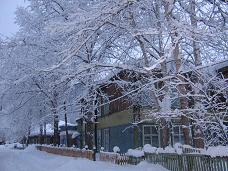 Вывод об эффективности реализации Программы и (или) подпрограммыКритерии оценки эффективностиНеэффективнаяменее 0,5Уровень эффективности удовлетворительный0,5 – 0,79Эффективная0,8 – 1,0Высокоэффективнаяболее 1,0№ п/пНаименование целевого показателяЕд.изм.Плановое значениеФактическое значениеОтклонение фактического значения от плановогоОтклонение фактического значения от плановогоОбоснование причин отклоненияОбоснование причин отклонения№ п/пНаименование целевого показателяЕд.изм.Плановое значениеФактическое значение-/+%12345678Программа «Культурно-массовые мероприятия на территории Луговского муниципального образования в 2017 году и в плановом периоде 2018-2019»Программа «Культурно-массовые мероприятия на территории Луговского муниципального образования в 2017 году и в плановом периоде 2018-2019»Программа «Культурно-массовые мероприятия на территории Луговского муниципального образования в 2017 году и в плановом периоде 2018-2019»Программа «Культурно-массовые мероприятия на территории Луговского муниципального образования в 2017 году и в плановом периоде 2018-2019»Программа «Культурно-массовые мероприятия на территории Луговского муниципального образования в 2017 году и в плановом периоде 2018-2019»Программа «Культурно-массовые мероприятия на территории Луговского муниципального образования в 2017 году и в плановом периоде 2018-2019»Программа «Культурно-массовые мероприятия на территории Луговского муниципального образования в 2017 году и в плановом периоде 2018-2019»Программа «Культурно-массовые мероприятия на территории Луговского муниципального образования в 2017 году и в плановом периоде 2018-2019»1Целевой показательт.р.200,0135,0-65,0неполное освоение средств муниципальной программы№ п/пНаименование основного мероприятияОтветствен-ный исполни-тель,соисполни-тель,участникПлановый срок исполнения мероприятия (месяц, квартал)Источник финансированияОбъем финансирования, предусмотренный на 2018 год,тыс.руб.Профинансированоза отчетный период,тыс. руб.Наименование показателя объема мероприятия, ед. измеренияПлановое значение показателя мер-ияна 2018годФактическое значение показателя мероприятияОбоснова-ниепричин отклонения (при наличии)12345678910111.1.1.Проведение культурно-массовых  мероприятийВедущий специалистТокарчук Н.Н. 2018 Бюджет Луговского МО39,310,92неполное освоение средств муниципальной программы1.1.2.Приобретение подарочной и сувенирной продукции для поощрения  людей старшего поколения; коллективов, за участие в культурной жизни поселкаВедущий специалистТокарчук Н.Н.2018 Бюджет Луговского МО60,7неполное освоение средств муниципальной программы1.1.3.Приобретение баннеров, организация  праздничных чаепитийВедущий специалистТокарчук Н.Н.2018Бюджет Луговского МО35,0неполное освоение средств муниципальной программыНаименование Программы, подпрограммы Программы, ведомственной целевой программы, основного мероприятия, мероприятияОтветственный исполнитель, соисполнители, участники, исполнителиРасходы бюджета МО п. Луговский, тыс. руб.Расходы бюджета МО п. Луговский, тыс. руб.Наименование Программы, подпрограммы Программы, ведомственной целевой программы, основного мероприятия, мероприятияОтветственный исполнитель, соисполнители, участники, исполнителиплан на 1 января отчетного годаисполнение на отчетную датуПрограмма «Культурно-массовые мероприятия на территории Луговского муниципального образования в 2017 году и в плановом периоде 2018-2019»всего, в том числе:Программа «Культурно-массовые мероприятия на территории Луговского муниципального образования в 2017 году и в плановом периоде 2018-2019»Ведущий специалист Токарчук Н.Н.200,0135,0Задачи ПрограммыОценка степени достижения задач ПрограммыОценка степени достижения задач ПрограммыОценка степени достижения задач ПрограммыФакты, однозначно свидетельствующие об объективной оценкеОценка степени достижения целейЗадачи Программыв полной меречастичноне достигнутыФакты, однозначно свидетельствующие об объективной оценкеОценка степени достижения целейПроведение культурно-массовых  мероприятий+-Приобретение подарочной и сувенирной продукции для поощрения  людей старшего поколения; коллективов, за участие в культурной жизни поселка+-Приобретение баннеров, организация  праздничных чаепитий+-№ п/пОсновные мероприятияСрокразработки1.Создание рабочей группы по разработке проекта Стратегии социально-экономического развития до 06.06.20192.Подготовка распоряжения о разработке проекта Стратегии социально-экономического развития до 06.06.20193.Формирование и утверждение состава участников разработки проекта Стратегии социально-экономического развития до 06.06.20194.Проведение стратегического анализа и оценка степени достижения целей и задач развития до 06.06.20195.Определение целей и приоритетов развития, разработка сценариев и прогнозовдо 28.06.20196.Подготовка текста проекта Стратегии социально-экономического развития до 01.07.20197.Общественное обсуждение проекта Стратегии социально-экономического развития июль 20198.Формирование сводной информации о поступивших предложениях и замечаниях по итогам проведения общественного обсуждения проекта Стратегии социально-экономического развития июль 20199.Доработка проекта Стратегии социально-экономического развития с учетом замечаний и предложений, поступивших в ходе его общественного обсуждения                                                                                                                                                                                                                                                                                                                                                                                                                                                                                                                                                                                                                                                                                                                                                                                                                                                                                           июль 201910.Согласование проекта Стратегии социально-экономического развития до 25.07.201911.Подготовка проекта нормативного акта об утверждении Стратегии социально –экономического развития  июль 201912.Утверждение Стратегии социально-экономического развития до 01.08.2019Ушаков Алексей Викторович- глава Луговского муниципального образования, председатель Рабочей группыПрокопчева Елена Анатольевна -Главный специалист по экономическим вопросам, секретарь Рабочей группыБарсукова Ирина АркадьевнаПопов Андрей –Анатольевич Токарчук Наталья            -Николаевна Герасимова Алена          -Сергеевна -председатель Думы Луговского городского поселения специалист 1 категории по молодежной политике, благоустройству, МОБ, ГО, ЧС и ПБведущий специалист по жилищно - коммунальному хозяйству и социальной работеспециалист по кадровой работе и информационно-техническому обеспечению